Rafael Merry del Val y Zulueta  *  1865-1930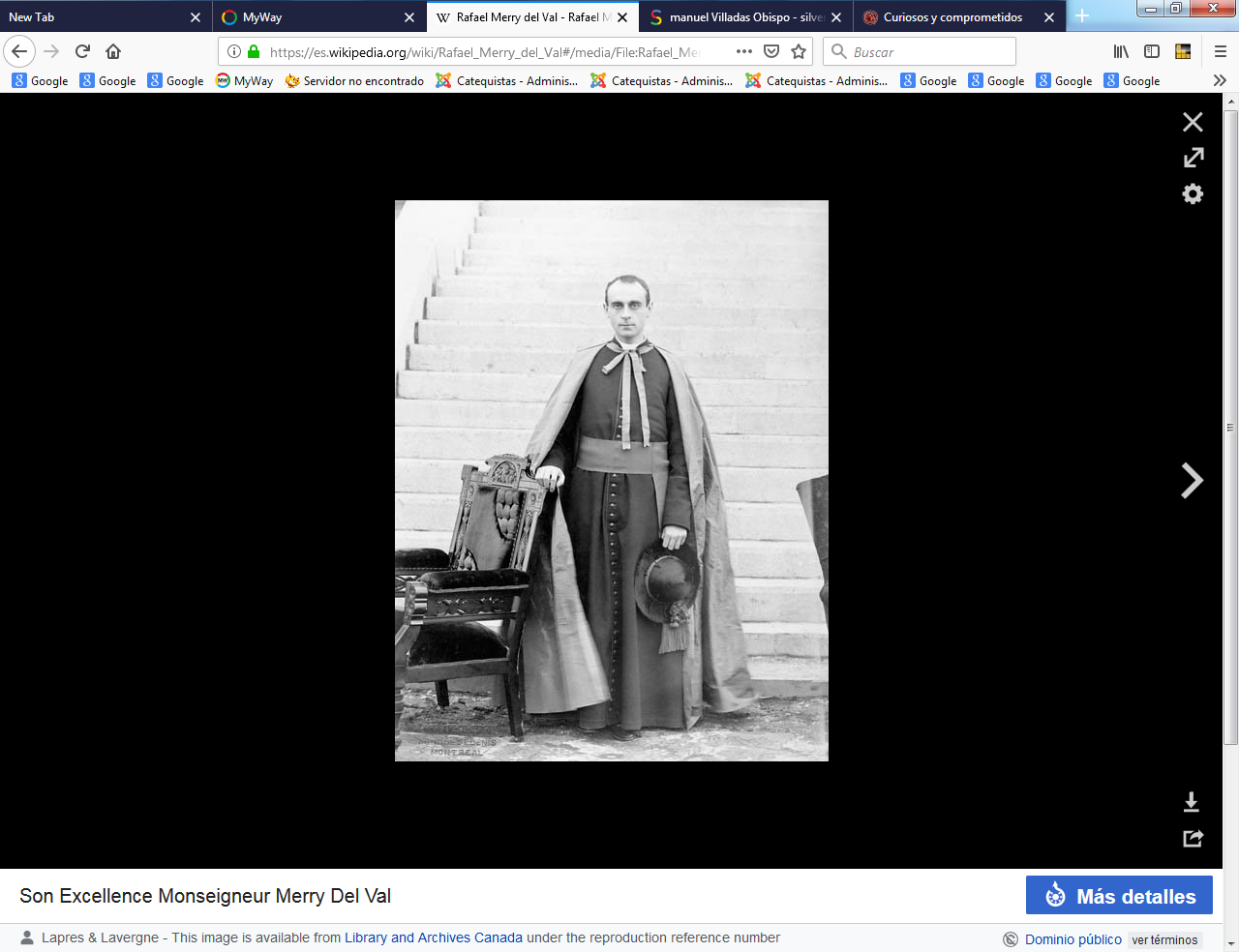    El catequista puede y debe imitar a este cardenal de Roma que, elegante por familia y por cultura, nunca falló a las catequesis en los suburbio de Roma, manifestando su amor a los pobres y marginados. Se puede ser elegante y amar a la vez a los mendigos y a los marginados. Esa fue la actitud más pura y admirable  de un cardenal, diplomáticos y muy culto, que fue catequista de calidad evangélica hasta el final de su vida. (Londres, 10 de octubre de 1865 - Roma, 26 de febrero de 1930) fue un obispo y cardenal español, secretario de Estado de la Santa Sede con el papa san Pío X. Nació en Londres el 10 de octubre de 1865, en el n.º 33 de Gloucester Place, Portman Estate (Marylebone). ​ Descendiente de una familia noble irlandesa, de Wild Geese, oriunda del condado de Waterford y afincada en Sevilla en el siglo XVIII,  ​ era hijo de Rafael Carlos Merry del Val (1831-1917), natural de Sevilla, y de Sofía Josefa de Zulueta y Wilcox, nacida en Londres, que casaron en Madrid en 1863; nieto paterno de Rafael Merry y Gayte y de María de la Trinidad del Val Gómez, oriunda de Aragón, y materno del banquero y senador español Pedro José de Zulueta y Madariaga, II conde de Torre Díaz, natural de Cádiz y oriundo de Álava, y de la británica Sofía Wilcox van der Gutch, nacida en Northampton y de ascendencia escocesa y neerlandesa.​ Su padre, diplomático de carrera, fue embajador de España en Bélgica y ante la Santa Sede y ministro plenipotenciario en la corte imperial de Viena, académico de número de la Real de Jurisprudencia y Legislación, caballero de la Orden de Malta, grandes cruces de las de Carlos III, Isabel la Católica, San Esteban de Hungría y San Gregorio Magno, y gentilhombre de Cámara de los reyes Isabel II, Alfonso XII y Alfonso XIII.3​ Tuvo por hermanos al diplomático Alfonso Merry del Val (1864-1943), aI marqués de Merry del Val, que fue embajador de España en Londres, a Pedro (1867-1958), ingeniero, a María Ana (1868-1934) y a Domingo Merry del Val (1870-1935), también diplomático. Todos nacieron en Londres, donde sus padres residieron de 1859 a 1875: durante nueve años por el destino diplomático del marido, y desde 1868 como exilados. ​ Hizo sus estudios primarios y secundarios en colegios jesuitas ingleses y belgas, ​ adquiriendo una vasta cultura humanística. En 1888 fue ordenado sacerdote secular. En 1890 colaboraba con el beato Manuel Domingo y Sol en la fundación del Colegio Español de Roma. En 1900 el papa León XIII le nombró arzobispo titular de Nicea y presidente de la Pontificia Academia de Nobles Eclesiásticos (actualmente Academia Pontificia Eclesiástica). A la muerte de dicho pontífice, fue secretario del accidentado cónclave de 1903, que el 4 de agosto eligió para sucederle al cardenal José Sarto, hoy venerado como san Pío X. El mismo día de su elección, el nuevo papa nombró a Merry del Val prosecretario de Estado en sustitución del cardenal Rampolla, de quien había recibido la consagración episcopal. Rampolla había sido el candidato favorito del cónclave, pero tuvo el veto del emperador Francisco José. Pronto el nuevo papa, humilfr José Sartro que había condenado esa intromisión del emperador germano, nombró al español Merry del Val como secretario de Estado. Ello sorprendió a muchos por su juventud (tenía 38 años) y porque no era purpurado. En el consistorio del 12 de noviembre del mismo año fue nombrado cardenal presbítero, del título de Santa Práxedes, y confirmado como secretario de Estado en propiedad, cargo que mantendría durante todo el pontificado del nuevo Papa.   Merry del Val estuvo siempre a su lado y ambos tuvieron que sufrir juntos, librando la batalla contra el modernismo, «cifra de todas las herejías». El Papa del catecismo, Pio X, se sentía débil sin su secretario siempre a su lado.Doce años después, en 1914, tras acceder al solio pontificio Benedicto XV, el cardenal Merry del Val cesó en dichos cargos, sustituyéndole en ambos el cardenal Ferrata. En 1920 acudió como legado pontificio a Asís, con motivo del primer centenario del hallazgo del cuerpo de san Francisco y para el Congreso Catequético de Umbría. Desde el 14 de octubre de 1914 y hasta el día de su muerte fue secretario de la Sagrada Congregación del Santo Oficio, por designación de Benedicto XV. Este cargo era por entonces el máximo del Vaticano, ya que su prefecto nato era el mismo papa. Falleció en Roma el 26 de febrero de 1930, mientras era operado de apendicitis. Había manifestado su deseo de ser enterrado cerca de san Pío X, por lo que su cuerpo descansa en las grutas de la Basílica de San Pedro. En 1953 se inició su proceso de beatificación.  Las virtudes de este CrdenalCuando Dios escoge a una persona para una determinada misión, la capacita convenientemente, dándole las gracias suficientes y necesarias para desarrollarla. Con Rafael Merry del Val llamado a desempeñar un singular papel en la Iglesia, en los albores del siglo XX, Dios «se volcó» asombrosamente. Su porte sumamente distinguido, sin afectación, era el continente de una educación esmerada, un talento clarísimo, una voluntad de trabajo disciplinada y enérgica: era difícil encontrar juntas tantas cualidades en una sola persona. 
     Cosmopolita, políglota, cultísimo, diplomático, músico, deportista, fotógrafo, profundamente espiritual, incansablemente apostólico, será, ante todo, sacerdote.  León XIII supo captar su valía y le encomendó servicios eminentes a la Santa Sede, nombrándole arzobispo y presidente de la Pontificia Academia de Nobles Eclesiásticos a sus 35 años.    A la muerte del pontífice fue nombrado secretario del Cónclave que eligió Papa (no sin la providencial y oculta intervención de Merry...) al cardenal Giuseppe Sarto, que tomó el nombre de Pío X. Este, a los tres meses, el 9 de noviembre de 1903, le nombró su Secretario de Estado y Cardenal, con sólo 38 años.   Sin embargo, su rica personalidad se impuso pronto a la consideración de todos y reveló cuán acertada fue la decisión de San Pío X, a quien sirvió como Secretario de Estado durante los once años de su pontificado: de 1903 a 1914.
   Pero, con todo, el rasgo más saliente es su honda espiritualidad sacerdotal. Alma de oración, aunque era de familia noble, vivió con gran sencillez y austeridad, y su amor a los necesitados se manifestó de mil modos. En su testamento dejó todo lo que poseía a la Congregación de «Propaganda Fide» para las misiones más pobres. 
    Aun teniendo grandes dotes intelectuales, se hacía pequeño con los pequeños. Cada día, después de celebrar la Santa Misa, rezaba sus conocidas, impresionantes, «Letanías de la humildad», en las que suplicaba al Señor «verse libre del deseo de ser estimado, elogiado, ensalzado, preferido, consultado... Libre del temor de ser humillado, despreciado, calumniado, olvidado, ridiculizado, injuriado... Y anhelar que otros sean más estimados, más considerados que yo; que otros crezcan en la opinión del mundo, y yo mengüe; que otros sean empleados en cargos, y se prescinda de mí; que otros sean ensalzados, y yo no; que otros sean preferidos a mí en todo... Que otros sean más santos que yo, con tal que yo lo sea en cuanto puedo...».
    Ocupando altísimas dignidades, no dejó de desarrollar, todas las tardes durante cuarenta años, un apostolado oculto y muy fecundo entre las familias menesterosas y los jóvenes del Trastévere, donde había fundado para ellos la «Pía Asociación del Sagrado Corazón de Jesús», una de las agrupaciones juveniles más activas y florecientes de Roma, durante largos años. En su tumba, en la cripta vaticana, quiso que se escribiera solamente su nombre con estas palabras: «Da mihi animas, et caetera tolle», - «Dame almas, y quítame lo demás» -«la aspiración de toda mi vida».
     «Trabajaremos juntos y juntos sufriremos por amor a la Iglesia», le dijo el Papa, como una profecía, al nombrarle su secretario de Estado. Sinceramente humilde, de vista amplia y capacidad sintética, devoto incondicional del pontífice, ajeno a todo compromiso y obligación, Merry del Val fue ministro fiel de un Papa santo, en uno de los pontificados más difíciles de la Historia.    Pero no por ello ha de ser visto Merry del Val principalmente como un estadista o un estratega político. Fue inestimable su estrechísima colaboración con el Papa a nivel pastoral, que trajo consigo consecuencias preciosas y trascendentales para fortalecer la vida cristiana y así contrarrestar la difusión del laicismo: la reforma de la música sacra (Merry era un excelente pianista y un finísimo compositor); la invitación a la comunión temprana de los niños, y diaria en todos; el impulso del Catecismo y de los estudios bíblicos, limpios de excrecencias naturalistas y de errores luteranos, con la fundación del Pontificio Instituto Bíblico; la codificación del Derecho Canónico; la reforma de la Curia Romana; la promulgación de leyes para la mejor disciplina del clero, con la reforma de los Seminarios; el fomento de la santidad sacerdotal, con la Exhortación apostólica «Haerent animo»... 
    Las virtudes de Merry --diría años después el Papa Pío XII-- eran «las de la raza española, cuando ésta conserva prístinas sus esencias de cristiana e intachable caballerosidad.» Ecuánime en sus juicios y deliberaciones, su diplomacia era expresión sincera de su sinceridad, que no admitía ni el simple subterfugio de una frase, tanto en las conversaciones particulares como en los asuntos de Estado.
  Una diplomacia tejida de bondadosa longanimidad, de señorial afabilidad, de férrea firmeza, como el honor de la Iglesia y del papado exigían. Hay que destacar la contribución del cardenal a la solución de los problemas que tuvo que afrontar en aquel período Pío X. Tuvieron q sufrir juntos  se lo había avisado el Papa  trabajando por «la cuestión romana» (Merry tendría un papel nada desdeñable en la preparación del Tratado de Letrán, con el que, en 1929, surgirá el Estado del Vaticano); por la valiente defensa de la libertad en Francia, Alemania, Portugal, Méjico, Rusia...; y por el estallido de la Gran Guerra, que hizo morir de pena a Pío X: «Deseé evitarlo y no pude. Sólo me queda mi dolor...»     Rafael Merry del Val tenía sangre irlandesa, inglesa, escocesa, holandesa y, sobre todo, española: las mejores cualidades de cinco naciones, a las que habría que sumarles Italia, su segunda patria. Era realmente un hijo de Europa, de la que conocía lenguas y tradiciones culturales. 
    Todo un hombre de su tiempo. Por ello, en buena medida, Pío X lo nombró su Secretario de Estado. Y ambos -- escribió monseñor Justo Mullor, arzobispo español sucesor de Merry como Presidente de la Academia Pontificia Eclesiástica-- «trataron de ser testigos de una Iglesia contemplativa y activa en uno de los momentos más complejos y determinantes de la moderna historia europea: esa en que el racionalismo exacerbado, de una parte, y los intereses nacionalistas, de otra, pusieron las coordenadas que, en el interior de la Iglesia habrían de crear desasosiegos profundos, y en el ancho mundo --sobre todo en Europa-- dos absurdas y sangrientas guerras mundiales y una larga guerra fría.»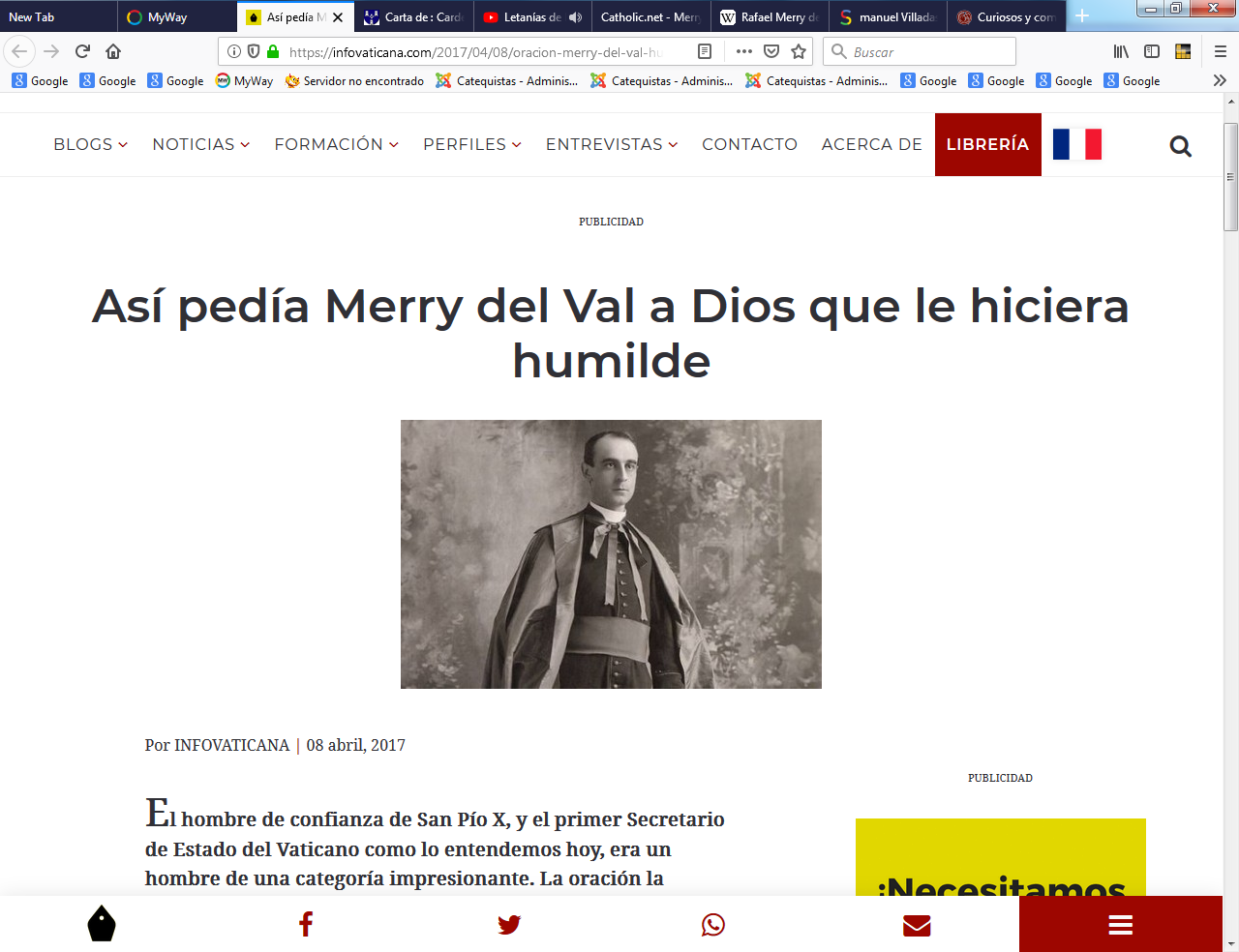 La plegaria que rezaba este hombre de DiosJesús manso y humilde de Corazón, -Óyeme.Del deseo de ser lisonjeado, Líbrame JesúsDel deseo de ser alabado, Líbrame JesúsDel deseo de ser honrado, Líbrame JesúsDel deseo de ser aplaudido, Líbrame JesúsDel deseo de ser preferido a otros, Líbrame JesúsDel deseo de ser consultado, Líbrame JesúsDel deseo de ser aceptado, Líbrame JesúsDel temor de ser humillado, Líbrame JesúsDel temor de ser despreciado, Líbrame JesúsDel temor de ser reprendido, Líbrame JesúsDel temor de ser calumniado, Líbrame JesúsDel temor de ser olvidado, Líbrame JesúsDel temor de ser puesto en ridículo, Líbrame JesúsDel temor de ser injuriado, Líbrame JesúsDel temor de ser juzgado con malicia Líbrame Jesús.Que otros sean más amados que yo, Jesús dame la gracia de desearloQue otros sean más estimados que yo, Jesús dame la gracia de desearloQue otros crezcan en la opinión del mundo y yo me eclipse, Jesús dame la gracia de desearloQue otros sean alabados y de mí no se haga caso, Jesús dame la gracia de desearloQue otros sean empleados en cargos y a mí se me juzgue inútil, Jesús dame la gracia de desearloQue otros sean preferidos a mí en todo, Jesús dame la gracia de desearloQue los demás sean más santos que yo con tal que yo sea todo lo santo que pueda, Jesús dame la gracia de desearloOración:Oh Jesús que, siendo Dios, te humillaste hasta la muerte, y muerte de cruz, para ser ejemplo perenne que confunda nuestro orgullo y amor propio. Concédenos la gracia de aprender y practicar tu ejemplo, para que humillándonos como corresponde a nuestra miseria aquí en la tierra, podamos ser ensalzados hasta gozar eternamente de ti en el cielo